Государственное учреждение - Отделение Пенсионного фонда Российской Федерации 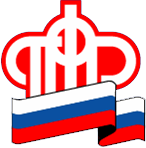 по Калининградской областиВ Калининградской области  Отделение ПФР стало одним юридическим лицомКалининград, 26 мая  2021 г.  В целях совершенствования организации работы и повышения уровня контроля за прохождением денежных средств на финансирование пенсий и социальных выплат Правлением Пенсионного фонда Российской Федерации принято решение о реорганизации Государственного учреждения - Отделения Пенсионного фонда Российской Федерации по Калининградской области в форме присоединения к нему с 1 июня 2021 года подведомственных территориальных органов ПФР.Реорганизация предусматривает передачу всех прав и обязанностей присоединяемых государственных учреждений Государственному учреждению - Отделению Пенсионного фонда Российской Федерации по Калининградской области в соответствии с законодательством Российской Федерации.Присоединяемые подведомственные территориальные органы ПФР, на территории Калининградской области:- ГУ – Управление Пенсионного фонда РФ в г. Калининграде;- ГУ – Управление Пенсионного фонда РФ в  Гвардейском районе;- ГУ – Управление Пенсионного фонда РФ в Светлогорском районе;- ГУ – Управление Пенсионного фонда РФ в г. Советске;- ГУ – Управление Пенсионного фонда РФ в Черняховском районе;- ГУ - Центр по выплате пенсий и обработке информации Пенсионного фонда Российской Федерации в Калининградской области.Обращаем внимание, что изменение структуры не отразится на обслуживании населения области. Прием граждан и страхователей будет осуществляться в клиентских службах Калининграда и области в обычном режиме по всем вопросам, входящим в компетенцию ПФР.Сдача отчетностей страхователями будет производиться по адресам:г. Калининград, ул. Леонова, 8 и ул. 9Апреля,  32Аг. Гвардейск, ул. Калининградская, 10г. Светлогорск, ул. Калининградский проспект, 68Аг. Советск, ул. Салтыкова-Щедрина, 1г. Черняховск, ул. Госпитальная, 1После завершения реорганизации Государственные учреждения – подведомственные территориальные органы ПФР на территории Калининградской области будут исключены из единого государственного реестра юридических лиц.По всем вопросам можно обращаться по телефону горячей линии клиентской службы регионального ПФР 8 800 600 02 49.